«СОГЛАСОВАНО»:                                            « УТВЕРЖДАЮ»:Министерство образования                                Директор ГКУ «ДетскийСтавропольского края                                         дом (смешанный) №13»  Заместитель министра___________Г.С. Зубенко                                   ____________С.М. ШабановаОтчет о деятельности ГКУ «Детский дом (смешанный) №13»по итогам 2023 года Наименование учреждения: государственное казенное учреждение для детей-сирот и детей, оставшихся без попечения родителей «Детский дом (смешанный) №13»  Учредитель: Министерство образования Ставропольского края Год создания: 1998г. Полный почтовый адрес: Ставропольский край, Шпаковский район с. Надежда, ул. Рабочая, 77 Номер телефона: 8 (86553) 4-15-92 Ф.И.О. директора: Шабанова Светлана Михайловна Количество и состав воспитанников: В настоящее время в детском доме 27 воспитанников в возрасте от 3 до 20 лет;  1.1 Управление учреждением        Управление учреждением осуществляется в соответствии с Законом Российской Федерации «Об образовании», Постановлением Правительства РФ от 24 мая 2014 г. N 481"О деятельности организаций для детей-сирот и детей, оставшихся без попечения родителей, и об устройстве в них детей, оставшихся без попечения родителей", Уставом, основанным на принципах демократичности, открытости, приоритета общечеловеческих ценностей, охраны жизни и здоровья человека, свободного развития личности.         Устав образовательного учреждения.  Устав зарегистрирован Межрайонной ИФНС России № 11 по Ставропольскому краю 22.12.2017 года и согласован с министерством имущественных отношений Ставропольского края письмом № 14467/03 от 11.12.2017.            ГКУ «Детский дом (смешанный) №13» осуществляет образовательную деятельность на основании:  -лицензии на образовательную деятельность с приложением на ведение дополнительного образования детей и взрослых № 5621 от 10.03.2017,  - лицензии на ведение медицинской деятельности № ЛО-26-01-003995 от 27.03.2017Формами самоуправления Учреждения являются:- общее собрание трудового коллектива; - педагогический совет;- попечительский совет; -детское самоуправление - детско-юношеское объединение «Факел».       Все перечисленные структуры совместными усилиями решают основные задачи образовательного учреждения и соответствуют Уставу детского дома.       Управление учреждением строится на принципах единоначалия и самоуправления.        Непосредственное управление детским домом осуществляет директор, назначаемый на эту должность и освобождаемый от нее Учредителем          Предметом деятельности Детского дома является выполнение работ
(оказание услуг) в целях обеспечения реализации полномочий Учредителя в
сфере образования в соответствии с действующим законодательством.
Детский дом создан с целью обеспечения условий временного
пребывания в нем детей-сирот и детей, оставшихся без попечения родителей, отвечающих требованиям законодательства Российской Федерации, и
создания условий для возврата детей в родную семью, а при невозможности
воссоединения семьи - условий для устройства каждого ребенка на
воспитание в семью; защиты прав и законных интересов детей, подготовки к самостоятельной жизни, социальной адаптации, в том числе выпускников
учреждения.Задачами Детского дома являются: создание для воспитанников Детского дома благоприятных условий
пребывания, приближенных к семейным, способствующим
интеллектуальному, эмоциональному, духовному, нравственному и
физическому развитию личности; обеспечение социальной защиты, медико-психолого-педагогической
реабилитации воспитанников; освоение дополнительных общеобразовательных программ, обучение и
воспитание в интересах личности, общества и государства; охрана и укрепление здоровья воспитанников; охрана прав и интересов воспитанников.     Для реализации основных целей и задач Детский дом осуществляет
следующие виды основной деятельности:а) прием и круглосуточное содержание детей, а также детей, временно
помещенных в Детский дом по заявлению законных представителей, в том
числе создание условий пребывания детей в Детском доме, приближенных к
семейным и обеспечивающих безопасность детей;б) уход за детьми, организация физического развития детей с учетом возраста
и индивидуальных особенностей, организация получения детьми
образования, а также воспитание детей, в том числе физическое, познавательно-речевое, социально-личностное, художественно-эстетическое, включая духовно-нравственное, патриотическое, трудовое, с привлечением
детей к самообслуживающему труду, мероприятиям по благоустройству
территории Детского дома;в) осуществление полномочий опекуна (попечителя) в отношении детей, в
том числе защита прав и законных интересов детей;г) деятельность по предупреждению нарушения личных неимущественных и
имущественных прав детей;д) консультативная, психологическая, педагогическая, юридическая, социальная и иная помощь родителям детей в целях профилактики отказа
родителей от воспитания своих детей, ограничения их в родительских
правах, лишения их родительских прав, а также в целях обеспечения
возможности восстановления родителей в родительских правах или отмены
ограничения родительских прав;е) организация содействия устройству детей на воспитание в семью, включая
консультирование лиц, желающих усыновить (удочерить) или принять под
опеку (попечительство) ребенка, по вопросам семейного устройства и
защиты прав детей, в том числе участия в подготовке граждан, желающих
принять детей на воспитание в свои семьи, организуемой органами опеки и
попечительства или организациями, наделенными полномочием по такой
подготовке;
ж) организация проведения информационных кампаний по привлечению лиц,
желающих усыновить (удочерить) или принять под опеку (попечительство)
ребенка, а также по проведению совместных культурно-массовых
мероприятий с такими лицами, благотворительными организациями,
волонтерами и другими лицами;з) подготовка детей к усыновлению (удочерению) и передаче под опеку
(попечительство);
и) подбор и подготовка граждан, выразивших желание стать опекунами или
попечителями несовершеннолетних граждан либо принять детей в семью на
воспитание в иных установленных семейным законодательством Российской
Федерации формах, в порядке, установленном Правилами осуществления
отдельных полномочий органов опеки и попечительства в отношении
несовершеннолетних граждан образовательными организациями,
медицинскими организациями, организациями, оказывающими социальные
услуги, или иными организациями, в том числе организациями для детей-
сирот и детей, оставшихся без попечения родителей, утвержденными
постановлением Правительства Российской Федерации от
18 мая 2009 г. № 423 "Об отдельных вопросах осуществления опеки и
попечительства в отношении несовершеннолетних граждан";
к) восстановление нарушенных прав детей и представление интересов детей
в отношениях с любыми физическими и юридическими лицами, в том числе
в судах;л) психолого-медико-педагогическая реабилитация детей, в том числе
реализация мероприятий по оказанию детям, находящимся в Детском доме, психологической (психолого-педагогической) помощи, включая организацию
психопрофилактической и психокоррекционной работы, психологической
помощи детям, возвращенным в Детский дом после устройства на
воспитание в семью;м) создание условий доступности получения детьми с ограниченными
возможностями здоровья и детьми-инвалидами услуг, предоставляемых
организациями для детей-сирот;н) осуществление мероприятий по обеспечению оптимального физического и
нервно-психического развития детей;о) оказание медицинской помощи детям, осуществляемой в порядке, устанавливаемом Министерством здравоохранения Российской Федерации;п) организация и проведение профилактических и иных медицинских
осмотров, а также диспансеризации детей в порядке, установленном
законодательством Российской Федерации;р) оказание детям квалифицированной помощи в обучении и коррекции
имеющихся проблем в развитии;с) организация, обеспечение и оптимизация санитарно-гигиенического и
противоэпидемического режимов, режима дня, рационального питания и
двигательного режима детей;т) осуществление реализации индивидуальных программ реабилитации
детей-инвалидов;у) организация отдыха и оздоровления детей;ф) выявление несовершеннолетних граждан, нуждающихся в установлении
над ними опеки или попечительства, включая обследование условий жизни
таких несовершеннолетних граждан и их семей, в порядке, установленном
Правилами осуществления отдельных полномочий органов опеки и
попечительства в отношении несовершеннолетних граждан
образовательными организациями, медицинскими организациями,
организациями, оказывающими социальные услуги, или иными
организациями, в том числе организациями для детей-сирот и детей,
оставшихся без попечения родителей, утвержденными постановлением
Правительства Российской Федерации от 18 мая 2009 г. № 423 "Об
отдельных вопросах осуществления опеки и попечительства в отношении
несовершеннолетних граждан»;х) предоставление отчетов опекуна или попечителя о хранении, об
использовании имущества несовершеннолетнего подопечного и об 
управлении таким имуществом в порядке, установленном Правилами
ведения личных дел несовершеннолетних подопечных, утвержденными
постановлением Правительства Российской Федерации от
18 мая 2009 г. № 423 "Об отдельных вопросах осуществления опеки и
попечительства в отношении несовершеннолетних граждан";ц) ведение в установленном порядке личных дел детей;ч) оказание консультативной, психологической, педагогической, юридической, социальной и иной помощи лицам, усыновившим
(удочерившим) или принявшим под опеку (попечительство) ребенка;ш) оказание консультативной, психологической, педагогической, юридической, социальной и иной помощи лицам из числа детей, завершивших пребывание в организации для детей-сирот, в соответствии с
законодательством Российской Федерации и Ставропольского края; щ) осуществление издательской деятельности (выпуск методических
пособий, справочников и т. д.);э) другие виды деятельности, направленные на обеспечение защиты прав
детей.
           Детский дом реализует дополнительные общеобразовательные программы на основании лицензии на осуществления образовательной
деятельности, полученной в соответствии с законодательством Российской
Федерации о лицензировании отдельных видов деятельности.    1.2    Условия содержания, воспитания и образования детей-сирот:  Организация имеет достаточную материально-техническую базу для
организации жизнедеятельности и образовательно-воспитательного процесса
воспитанников. Учреждение находится в сельской местности и расположено на земельном участке площадью 7928м2. Здание типовое, двухэтажное. Введено в строй в 1991 году. Также на территории учреждения находится автономная котельная.В учреждении имеется: - 4 групповых блока, в которых дети распределены по семейному принципу (8 человек). Каждый групповой блок приведен в соответствие с Постановлением Правительства РФ № 481"О деятельности организаций для детей-сирот и детей, оставшихся без попечения родителей, и об устройстве в них   детей, оставшихся   без   попечения родителей"   и   в соответствии с Санитарно-эпидемиологическими правилами и нормативами (СанПиН 2.4.3259-15). Групповые блоки созданы по квартирному типу, в которых имеются прихожая, игровая – столовая комната, мини-кухня, две спальни, рассчитанные на 4 человека, душевая, туалет. Все группы оснащены необходимой современной электробытовой, аудио и видео техникой. В каждом блоке имеется большой жидкокристаллический телевизор, аудио-видео аппаратура, бытовая стиральная машинка-автомат, бойлер. На каждой группе имеется бактерицидный рециркулятор. Каждая группа оснащена развивающим, обучающим, и игровым оборудованием, издательской продукцией, с учетом возраста и особенностей развития детей. Каждая комната оборудована мягкой и корпусной мебелью. Везде сделан ремонт. На двух группах заменены шкафы-купе, на одной группе установлена новая «стенка» в групповой и кухонный гарнитур.- Кабинет психолога: оборудован техническими средствами обучения, электронными версиями психологических тестов профориентационной направленности. Оборудована сенсорная комната. - Библиотека: Книжный фонд составляет 5616 экземпляров.  Имеется читальный зал на восемь посадочных мест. Оборудована медиааппаратурой, в наличии имеется медиатека.- Компьютерный класс: оборудован 5 компьютерами, на базе процессора Intelinsidepentium 4; компьютерными столами (5шт.), а также модем, подключенный к internet сети. На компьютерах установлен интернет цензор. В учреждении имеются две точки Wi-Fi доступа.- Музыкальный зал: оборудован двумя музыкальными центрами, двумя синтезаторами, акустической системой, караоке, а также имеется медиа проектор, ноутбук, шоу - техника. - Спортивный зал: в 2022 году сделан капитальный ремонт, установлено резиновое покрытие. В тренажерном зале установлены спортивные тренажеры, теннисный стол, в достаточном количестве имеется спортивный инвентарь (мячи: футбольные, волейбольные, баскетбольные, обручи, скакалки). На территории учреждения имеются волейбольная и баскетбольная спортивные площадки с резиновым покрытием, площадка под мини- футбол, оборудована спортивно-игровая площадка, спортивная площадка с уличными тренажерами.- Кабинет труда: оборудован швейной электрической машинкой и оверлоком, столами для работы, материалом для занятий творчеством (краски, кисти, пластилин, бисер, пластичная замша и др.). - Медицинский блок включает в себя: медицинский кабинет, процедурный кабинет, изолятор на два койко-места. Проведен капитальный ремонт помещений. Имеется лицензия на медицинскую деятельность в учреждении.- Пищеблок: оборудован шестью холодильниками, двумя электроплитами, картофелечисткой, электромясорубкой, парокорвектоматом. В пищеблоке проведен капитальный ремонт.  - Прачечная: две бытовые машинки – автомат, проведен капитальный ремонт. - Автономная котельная, обеспечивающая подачу горячей воды в отопительный сезон. -  На балансе учреждения находится транспорт:автомобиль Лада 217030 выпуск 2010гавтобус специальный для перевозки детей ГАЗ А67R42 выпуск 2019г В 2023 году приобретен автомобиль Лада Гранта выпуск 2023г   - В 2023 году на всей территории заменено асфальтовое покрытие, отремонтированы четыре крыльца.Задачи воспитательно-образовательной деятельности учреждения в 2023 Методическая работа в детском доме строилась в соответствии с воспитательными задачами, которые были определены в годовом плане работы:  1. Продолжать работу по созданию условий для развития жизненных компетенций воспитанников с целью подготовки их к проживанию в семье и созданию собственной семьи; 2. Создавать условия для развития духовно-нравственных и коммуникативных качеств личности и стремления к здоровому образу жизни, продолжать формирование системы работы по охране здоровья воспитанников;3. Развивать у детей способности выбирать сферу профессиональной деятельности, оптимально соответствующую личностным особенностям и запросам рынка труда;4. Способствовать развитию творческой индивидуальности через органы детского самоуправления и системы дополнительного образования, развитию воспитательного процесса, направленного на формирование нравственной культуры и гражданской позиции воспитанников;5. Создавать условия для активного взаимодействия детского дома с другими учреждениями, для эффективности решения вопросов воспитания детей.6. Совершенствование профессионально-педагогического мастерства специалистов детского дома.  7. Укрепление материально-технической базы детского дома.Вся работа учреждения строится в соответствии с воспитательной программой «Хочу, знаю и могу». Цель воспитательной работы: создание благоприятных условий, приближенных к домашним, способствующих умственному эмоциональному и физическому развитию личности, обеспечения социальной защиты, охраны и укрепления здоровья воспитанников, их прав и законных интересов.            В 2023 году обучение осуществлялось   по дополнительным   общеобразовательным программам: - комплексная воспитательная программа «Я вхожу в общество»;- программа по профориентации «Дорога в жизнь»;- Программа по подготовке воспитанников детского дома к самостоятельной жизни «Шаг за Шагом»;- экономическая программа «Мир финансовой грамотности»;- «Применение медиации при профилактике девиантного поведения воспитанников».        Реализовывались программы дополнительного образования: - Программа по изобразительному искусству «Юный художник»;- Арт дизайн - Креативное рукоделие- Программа «Спорт, и я»Информация о численности воспитанников и их возрастных группах В ГКУ «Детский дом (смешанный) № 13» в 2023 году функционировало 4 разновозрастных группы (2 группы мальчиков, 1 группа девочек и 1 семейная группа). Наполняемость учреждения воспитанниками соответствует нормативам, утвержденным Санитарными правилами (СанПиН 2.4.3259-15). Комплектование состава воспитанников осуществляется в соответствии с Постановлением Правительства РФ от 24 мая 2014 г. N 481"О деятельности организаций для детей-сирот и детей, оставшихся без попечения родителей, и об устройстве в них детей, оставшихся без попечения родителей". Количество воспитанников на 31.12.2023 составляет 16 человек, в том числе 9 мальчиков, 7 девочек. Круглых сирот 2 человека, 14 человек оставшиеся без попечения родителей.Педагогические кадры.     Огромное значение в работе учреждения играет профессиональная зрелость педагогов. Позиция педагога как профессиональная ориентация на успех в собственной педагогической деятельности, в работе всего коллектива детского дома, в обучении и воспитании каждого ребёнка, в развитии его творческого потенциала, установка на саморазвитие даёт положительные результаты. Педагоги обладают качествами, характеризующими положительную тенденцию личностного и профессионального развития специалиста, личность профессионала, способного к достижению вершин в своей деятельности:    - открытость для освоения нового - системный способ мышления при выработке оптимальных моделей профессиональной деятельности - способность к объективной самооценке своего профессионального поведения - высокая мотивация достижений в труде        В учреждении разработана программа по повышению квалификации педагогических работников детского дома. Настоящая программа призвана помочь педагогу в развитии его профессионально-ценностных ориентаций и создать условия для реализации методологии профессионального развития педагога в контексте непрерывного образования.               В детском доме сформирован стабильный, инициативный, творческий коллектив единомышленников. Образовательный процесс осуществляли 12 педагогов. В детском доме работают такие специалисты как: социальный педагог, педагог-психолог, воспитатели, инструкторы по труду, педагог-организатор, библиотекарь, инструктор по физическому воспитанию.          В составе педагогического коллектива один человек имеет звание кандидат педагогических наук. Два человека имеют звание «Почетный работник общего образования. Один педагог награжден грамотой Министерства просвещения РФ.        По гендерному составу: женщин – 11 человек (91.67%), мужчин – 1 человек (8.33%).  Показатель педагогов, повышающих свой образовательный уровень растет, а именно:высшее образование имеют – 10 человек, незаконченное высшее – 1 человек, среднее - специальное – 1 человек.           Из общего количества педагогов имеют:  - высшую квалификационную категорию- 50 %  - первую квалификационную категорию- 16,67 %  - соответствие – 33,33 %.      Педагоги ежегодно повышают свой профессиональный уровень. В 2023 г обучение на курсах и семинарах, стажировочных площадках прошли 12 человек. Стаж работы педагогов свидетельствует о стабильности коллектива единомышленников, имеющих большой опыт работы с проблемами детей – сирот, способных преодолевать профессиональное «выгорание» и имеющих стимул в работе. Есть не только потенциал молодых педагогов, но и коллектив опытных педагогов. Средний возраст педагогов 35-45 лет, молодых педагогов 4 человека (33% от общего кол-ва педагогов).            Методическая работа велась в соответствии с годовым планом работы на 2023г. За текущий период проведены тематические педагогические советы: «Об основных задачах и направлениях работы детского дома в 2023 учебном году», «Организация социально-значимой деятельности воспитанников – условие обеспечения их успешной социальной адаптации», «Комплексная подготовка детей сирот и детей, оставшихся без попечения родителей к самостоятельной жизни», «Итоги и проблемы работы детского дома в 2023 году, а также перспективы работы на новый год»          В соответствии с годовым планом и планом методической работы в течение года проводились методические семинары: «Организация социально-педагогической работы с воспитанниками», «Патриотическое воспитание как одно из основных направлений деятельности детского дома по формированию у обучающихся гражданского и духовно-нравственного сознания», «Культурно-досуговая деятельность воспитанников в условиях организаций для детей-сирот и детей, оставшихся без попечения родителей способствующая развитию творческой индивидуальности детей.», «Организация досуга воспитанников на группах, в свободное и каникулярное время, способствующая духовно-нравственному и гражданскому воспитанию.», «Развитие профессиональной компетентности педагога или «Путь к успеху».», «Технологии АРТ-терапии с воспитанниками в условиях организации для детей-сирот и детей, оставшихся без попечения родителей.», «Проектная деятельность как средство профессионального самоопределения детей-сирот.»        При проведении педагогических советов и семинаров использовались различные формы: диалог, дискуссия, презентации, творческие отчеты, мастер–классы, круглые столы и др.        Наши педагоги постоянно занимаются распространением опыта своей работы. Статьи наших педагогов издаются в журнале «Шаг вперед», распространяются на интернет ресурсах.        Педагоги учреждения принимают участие в краевых конкурсах педагогического мастерства: «Лучший социальный педагог детского дома», «Лучший воспитатель детского дома», «Лучшие методические разработки».         Труд наших педагогов высоко отмечен Думой Ставропольского края. Наличие специалистов с опытом педагогической деятельности способствует организации работы в системе подготовки и повышения квалификации, а также в выборе новых подходов к преподаванию. Это обеспечивает выбор наиболее приемлемых методик и технологий, которые гармонично соотносятся с содержанием воспитательного процесса. С одной стороны, такое положение гарантирует высокий качественный потенциал коллектива.                                            Направления работы учреждения С 01.09.2021 года в учреждении реализуется воспитательная программа «Хочу, знаю и могу». Целью которой является формирование самостоятельной, зрелой личности, способной творчески реализовывать свой жизненный замысел с опорой на внутренние ресурсы; развитие и совершенствование всех сущностных сфер ребенка, составляющих основу его индивидуальности (интеллектуальной, мотивационной, эмоционально-волевой, предметно-практической сферы самореализации). Данная программа состоит из 11 блоков:1. Блок «Подготовка к самостоятельной жизни».2. Блок «Основные мероприятия детского дома».3. Блок «Самоуправление».4. Блок «Профессиональное самоопределение».5. Блок «Креативное рукоделие».6. Блок «Просторами России».7. Блок «Финансовая грамотность».8. Блок «Волонтерство».9. Блок «Наставничество».10. Блок «Профилактика асоциального поведения воспитанников».11. Блок «Патриотическое воспитание».          Также в течение 2023 года реализовывались образовательные программы, согласно лицензии министерства образования Ставропольского края, «Дорога в жизнь» (профессиональное самоопределение), «Шаг за шагом» (подготовка к самостоятельной жизни), программа «Я вхожу в общество», программа по финансовой грамотности.  В рамках реализации данных программ с детьми проводятся часы общения воспитателями на группах.  Комплексная программа сопровождения детей-сирот «Я вхожу в общество» реализуется воспитателями детского дома и направлена на формирование самостоятельной, зрелой личности, способной правильно реализовывать свой жизненный замысел с опорой на внутренние ресурсы; развитие и совершенствование всех сущностных сфер ребенка, составляющих основу его индивидуальности (интеллектуальной, мотивационной, эмоционально-волевой, предметно-практической сферы самореализации).Программа комплексного сопровождения представляет собой систему учебных блоков-модулей, каждый из которых учитывает возрастные особенности детей, их интересы и склонности и включает в себя: «Семейное воспитание», «Трудовое воспитание», «Культура общения», «Патриотическое воспитание», «Здоровье», «Нравственное воспитание», «Профессиональное самоопределение». В дополнение к ним реализуется программа по финансовой грамотности.          Программа по подготовке воспитанников к самостоятельной жизни «Шаг за шагом» реализуется педагогами дополнительного образования, ориентирована на формирование у детей-сирот готовности к самостоятельной жизни и направлена на обучение воспитанников навыкам ведения домашнего хозяйства, умению самостоятельно обслуживать себя, умению навести порядок и создать уют в доме, навыкам экономического поведения и т.п. Основными задачами является:- формирование у детей-сирот хозяйственно-бытовых, сельскохозяйственных умений и навыков, необходимых для самостоятельной жизни;- воспитание культуры организации труда, сознательной дисциплины, ответственного отношения к делу;- раскрытие значения практических умений и навыков в современной жизни.      Эта программа учит воспитанников общим житейским умениям и навыкам, навыкам самообслуживания по уходу за собой, бытовому труду, сельскохозяйственному труду, кулинарному искусству, швейным навыкам, навыкам по ремонту одежды, косметическому ремонту помещений, экономическим навыкам, профессиональному самоопределению, межличностному общению и взаимодействию с различными социальными инфраструктурами и т. д. .        Программа «Применение медиации при профилактике девиантного поведения воспитанников» направлена на создание условий для снижения девиантного поведения у воспитанников и социальной реабилитации участников конфликтных ситуаций, содействие профилактике правонарушений на основе применения медиативных методов в детском доме и при разрешении школьных конфликтов; формирование позитивного отношения к себе и другим людям; содействие в восстановлении связей с кровными родственниками. Данная программа направлена на оказание правовой помощи воспитанникам детского дома в решении жизненно важных вопросов, для успешной социализации и самореализации их в обществе, воспитание правовой культуры и гражданственности. В программе представлены темы по интересующим воспитанников проблемам: разъяснения понятий морально-этической, административной и уголовной ответственности; формы профилактики молодежной преступности, излишних увлечений и вредных привычек, анализ современных молодежных движений, группировок и увлечений, методы разрешения возникающих конфликтов, роль медиатора в конфликте, этический кодекс медиатора.       Так же в учреждении совместно с Банком России реализуется программа по финансовой грамотности «Основы финансовой грамотности», дети посещают онлайн занятия Банка России. На занятиях используются методические материалы, предоставленные банком.       Реализация этих программ дает возможность будущим выпускникам после выхода из детского дома быстро и правильно социализироваться в обществе, уметь обслуживать себя самостоятельно, правильно создавать свою семью, налаживать быт и вести домашнее хозяйство, поддерживать здоровый образ жизни. Для этого организуются встречи со значимыми людьми. Экскурсии в различные учреждения социального, медицинского назначения.       Большая роль в воспитательном процессе отводится социализации воспитанников. Мы принимаем участие в очень интересных проектах. Наши дети принимали участие в Проекте «КВПК Ратник обучает казачат основам полета на БПЛА», получившей поддержку фонда президентских грантов в рамках федерального проекта «Успех каждого ребенка» национального проекта «Образование» (майские указы президента 2018 года). Также мы принимаем участие в проекте "Вклад в будущее" проводимом Сбербанком по обучению воспитанников финансовой грамотности.  Начали участие в совместном проекте со Ставрополькрайводоканалом «Моя профессия, мое будущее!», направленном на проведение профориентационных мероприятий, формирование образовательных маршрутов и организацию мероприятий по целевому обучению и трудоустройству воспитанников.         На базе учреждения созданы и работают пять структурных подразделений:«Служба примирения».«Служба сопровождения замещающей семьи»«Служба постинтернатного сопровождения выпускников» «Консультационный центр»«Школа приемных родителей»        Работа Службы примирения направлена на содействие профилактике правонарушений и социальной реабилитации участников конфликтных ситуаций на основе принципов восстановительного правосудия; сокращение числа выпускников с асоциальным поведением. Ведется работа по формированию позитивного отношения к себе и окружающим людям; содействия в восстановлении связей с кровными родственниками. Большое внимание уделяется именно проблеме восстановления   связей с кровными родственниками. Для этого ведется целенаправленная и планомерная работа. Организуются встречи, индивидуальные беседы, родительские собрания, ведется переписка с родственниками, оказание помощи в оформлении гостевого режима. В результате проведенной работы за 2023г под опеку переданы 9 воспитанников. В течение 2023 года оказаны следующие услуги:В службу примирения было совершено 12 обращений. Проведено 6 примирительных встреч воспитанник-воспитанник, ведется «Журнал регистрации обращений в службу примирения». Примирительные встречи фиксируются протоколами.Проведено 6 просветительских и профилактических бесед с воспитанниками. Ведется работа с 3 кровными семьями. Работа с родителями Дик, Ганза, Дзамиховым.  Методическая работа. Проведено 2 консультации для педагогов по разрешению конфликтных ситуаций. Разработка памяток для педагогов и родственников – 3 шт.        Также в учреждении реализует свою деятельность «Служба сопровождения замещающей семьи». Целью деятельности данной службы является организация комплексного сопровождения замещающей семьи; оказание адресной психолого-педагогической и правовой помощи. В 2023 году сопровождение велось с четырьмя семьями, в которых под опекой находятся 13 человек. В 2023 году под опеку передано 9 детей.В текущем году специалистами службы  проведена следующая работа:Работа с личными делами замещающих семей.Поддерживается постоянная связь с семьями через социальные сети. Происходит обмен фотографиями. Проведены 4 онлайн- консультации по вопросу воспитания приемного ребенка: «Что нужно и чего нельзя делать в процессе воспитания приемного ребенка», «Кризисные ситуации в жизни подростка: как пережить их вместе», «Подготовка ребенка к школе», «Как помочь ребенку в подготовке домашнего задания, хорошо учиться и быть успешным».Проведены 2 беседы с опекунами в телефонном режиме по вопросам школьного обучения: «Проблемы и успехи», «Взаимоотношения между взрослым и ребёнком»,Проведено диагностирование детей в замещающих семьях по методике «Семейная социограмма» Эйдемиллер Э.Г.Разработаны 4 памятки для родителей: «Первая встреча с ребенком», «Трудности переходного возраста», «Как правильно подготовить ребенка к детскому саду», «Стадии психосексуального развития детей и подростков.Проведено анкетирование замещающих родителей по удовлетворенности проводимой работы за полугодие.Велась работа по подготовке детей к проживанию в замещающей семье (тренинги, упражнения, занятия в соответствии с программой).Проводилась работа с кандидатами в опекуны. За текущий период в учреждение министерством образования Ставропольского края было направлено три кандидата в опекуны. Кандидатам были представлены все необходимые сведения о детях, их здоровье. В настоящее время дети находятся в семьях.          Также в учреждении созданы структурные подразделения: «Служба по постинтернатному сопровождению выпускников», «Консультационный центр» и «Школа приемных родителей».       Специалистами «Службы по постинтернатному сопровождению выпускников» оказывается комплексная помощь выпускникам (педагогическая, психологическая, социальная, юридическая) на начальном этапе их самостоятельной жизни.       В настоящее время на учете в службе сопровождения выпускников находится 34 человека, в том числе три несовершеннолетних.  В 2023 году выпущено 4 воспитанника. Возрастные характеристики:Занятость выпускников:         В течение года  зарегистрировано 22 обращения выпускников. В соответствии с проблемой обращения, всем выпускникам оказана разовая помощь.        С выпускниками заключаются договора по организации постинтернатного сопровождения.  В настоящее время заключено 30 договоров. По заключенным договорам оказана социально-правовая, психолого-педагогическая и иная помощь и поддержка 10 выпускникам.        За каждым выпускником закреплен наставник из числа педагогов. Взаимодействие выпускник-наставник помогает выпускникам быстрее и лучше адаптироваться в новых социальных условиях, продуктивно реализовывать свой профессионально-образовательный и жизненный маршрут, своевременно и безболезненно решать возникающие проблемы бытового характера.         Направления и результаты деятельности специалистов службы сопровождения выпускников:1. Получение жилья.- Запрошены номера очередности на получение жилья на всех выпускников.- Оказание помощи по обращениям в имущественный фонд – 4 человека.2. Обучение в учреждениях СПО- Проведены беседы с обучающимися выпускниками по вопросу полученияобразования и улучшению жилищных условий- 5 человек.- Поддерживается постоянная связь с сотрудниками учебных заведений иотслеживается успеваемость обучающихся выпускников, ведется работа с курирующими педагогами в телефонном режиме – проведено 15 телефонных разговоров.- сделаны запросы в образовательные учреждения для предоставления характеристик на выпускников. Сделано 22 запроса.- Осуществлен выезд в образовательные учреждения и общежития – 7 выездов. - Разрешение конфликтных ситуаций по месту обучения - 2 человек (пропуски занятий, опоздания, невыполнение правил общежития).- Осуществлено пребывание несовершеннолетних выпускников в летний период после окончания учебы в техникуме до наступления совершеннолетия -1 человек.- Осуществлено пребывание выпускников на период зимних каникул -2 человека.3. Семейное благополучие.- Проведены консультации выпускников по вопросу снятия денежных средств с личных счетов и пользования банковскими картами- 3 человека - Проведены выезды для осуществления контроля жилищно-бытовых условий выпускников - 2 раза (решение вопроса по коммунальным услугам). - Проведены консультации с выпускниками по вопросу будущего планирования семейной жизни и возможного трудоустройства – 2 человек.- Бывшие выпускники совместно с детьми были приглашены на Новогоднее мероприятие – 3 человека.4. Трудоустройство.- Помощь в трудоустройстве – 1 воспитанника.- помощь в постановке на биржу труда - 1 человека.5. Оформление документов.- решение вопроса с военкоматом – 5 человек;- оказание помощи в восстановлении документов - 1 человек.На базе учреждения открыт консультационный пункт для повышения уровня компетентности родителей (законных представителей) в вопросах образования и воспитания, в том числе для раннего развития детей в возрасте до трех лет путем предоставления услуг психолого-педагогической, методической и консультативной помощи родителям (законным представителям) детей, а также гражданам, желающим принять на воспитание в свои семьи детей, оставшихся без попечения родителей.  В течение года специалистами консультационного пункта было проведено   консультаций 64 консультации.       В детском доме реализовывалась в соответствии с планом мероприятий программа развития учреждения на 2021-2025гг.         Воспитательная работа в детском доме строится, исходя из того, что воспитание есть управление процессом развития личности. Гуманистический характер образования в детском доме предполагает реализацию воспитательных задач на каждом учебном занятии, создание воспитывающей среды не только на занятиях, но и во внеурочное время, построение досуговой деятельности, нацеленной на духовное развитие личности каждого воспитанника. Воспитательная работа ведется в соответствии с утвержденным годовым планом работы. Таким образом, основными подходами в совершенствовании учебно-воспитательного процесса является системный, деятельностный и личностно-ориентированный.       Важнейшим аспектом воспитательной системы детского дома является максимальное снижение негативного влияния социума на личность ребенка- сироты и использование всех позитивных возможностей сельского социума для многогранного развития личности.  Воспитанники детского дома (13 человек) обучаются в МБОУ СОШ № 13 с. Надежда с 1-го по 9-й класс и 3 человека обучаются в «Специальная (коррекционная) общеобразовательная школа-интернат № 4» х. Базовый.  По окончанию 2023-24 учебного года планируется 4 выпускника. Отстающих и оставленных на повторный курс обучения в школе нет. Дошкольники посещают МДОУ «Детский сад № 22» - 1 человек.        Из 13 обучающихся в школе воспитанников на конец 2023 года -  3 (15%) человека имеют хорошую успеваемость, 10 (85%) – удовлетворительную. Постоянно ведется контроль за успеваемостью и посещаемостью занятий в школе, по итогам учебных четвертей   на детских собраниях проводится анализ успеваемости и посещаемости уроков воспитанниками.            В детском доме созданы все условия для организации учебной деятельности воспитанников: в полном объеме все дети обеспечены учебниками и школьно - письменными принадлежностями.  В каждой группе оборудовано место для самоподготовки и выполнения домашнего задания.  В режиме дня для воспитанников предусмотрено время на выполнение домашних заданий: для воспитанников II смены с 9.00 до 11.00, для I смены- с 14.00 до 16.00.  Контроль за выполнением домашних заданий осуществляют воспитатели групп, зам. директора по УВР и социальный педагог. Воспитатели детского дома, совместно со специалистами проводят индивидуальную работу с педагогически запущенными детьми.         В детском доме создана система мониторинга за динамикой физического и психического здоровья воспитанников, что позволяет вести систематическую коррекционную работу с детьми, имеющими проблемы в развитии и обучении.     Социальная работа     В 2023 году деятельность социальной службы была направлена на решение следующих задач: - Организация своевременной, комплексной, личностно-ориентированной, социально-педагогической, психологической и правовой помощи воспитанникам. - Углубление деятельности в направлении ранней профилактики предупреждения правонарушений, преступлений, самовольных уходов воспитанников, совершенствование форм проведения профилактической деятельности.  - Подготовка воспитанников к самостоятельной жизни как основы успешной постинтернатной адаптации и социализации выпускников детского дома. - Совершенствование воспитательно-образовательной среды, способствующей духовному, нравственному, физическому развитию и социализации детей, формированию системы жизненных ценностей у воспитанников. -  Развитие системы семейного воспитания, детско-родительских отношений, подготовка воспитанников к созданию собственных семей и к ответственному отношению за воспитание будущих детей как фактор профилактики вторичного сиротства.        На 31.12.2023 года в ГКУ для детей-сирот и детей, оставшихся без попечения родителей «Детский дом (смешанный) №13» с. Надежда 16 воспитанников. В течение года состав воспитанников постоянно менялся. Движение воспитанников в течение 2023 года      Из них круглыми сиротами являются 2 воспитанника, 14 воспитанников являются оставшимися без попечения родителей. Из них на 31.12.2023 два ребенка имеют инвалидность.       Всем вновь прибывшим детям оформляется личное дело, открывается счет в сберегательном банке, а также постоянно ведется работа с налоговой инспекцией и пенсионным фондом, для получения ИНН и страхового пенсионного свидетельства.     Постоянно ведется работа по социальной адаптации вновь поступивших воспитанников. Основными направлениями деятельности с поступившими в детский дом воспитанниками являются: оказание помощи в адаптации ребенка к новым    социальным условиям проживания в детском доме; формирование позитивной мотивации и отношения к детскому дому; оказание необходимой психологической и психосоматической   помощи, развитие положительной мотивации к учебной деятельности; работа по овладению воспитанниками культурно – гигиеническими навыками.        На каждого вновь поступившего воспитанника, в соответствии с Постановлением Правительства РФ от 24.05.2014года № 481 «О деятельности организаций для детей-сирот и детей, оставшихся без попечения родителей, и обустройстве в них детей, оставшихся без попечения родителей» составляется индивидуальный план развития и жизнеустройства ребёнка на каждые полгода. Жилищное обеспечение воспитанников:     В 2023 году включены в списки на жилье 2 ребенка.      Налажено взаимодействие с администрациями населенных пунктов и городов, в которых воспитанники имеют закрепленное жилье. В течение года ведется работа по обеспечению сохранности жилья. Алиментное обеспечение воспитанников.      Работа по взысканию алиментов ведется, ежемесячно родители, уклоняющиеся от уплаты алиментов, привлекаются к административной и уголовной ответственности, в 2023   году поданы заявления о привлечении к административной ответственности 3 родителей. В отношении одного родителя ведется работа по возбуждению исполнительного производства.      В 2023 г алименты поступают на счета 14 воспитанникам.      Ведется работа совместно с судебными приставами с 7 родителями, не выполняющими алиментные обязанности. В настоящее время итогом проводимой работы с судебными приставами являются следующие результаты: из 7 родителей -  7 родителей выплачивают алименты ежемесячно и периодически.       В 2023 году налажена работа с судебными приставами: Благодарненского городского округа, Специализированным межрайонным отделом по взысканию алиментных платежей по г. Ставрополю, Шпаковского и Грачевского района, Ленинского районов г. Ставрополя, Брянского района г. Брянска.Пенсионное обеспечение воспитанников.       В учреждении пенсии получают три воспитанника. Одному воспитаннику назначено пенсионное обеспечение по утере кормильца. Два воспитанника получают пенсию по инвалидности. Всем детям оформлены пенсии в пенсионном фонде Шпаковского района. Назначение и получение пенсий производится своевременно и стабильно. Формирование законопослушного правового поведения воспитанников.        Деятельность осуществляется в соответствии с годовым планом и планом работы «Школы правовых знаний». Заседание школы правовых знаний проводится один раз в месяц, каждую последнюю пятницу месяца. В рамках проведения занятий в «Школе правовых знаний» проводятся беседы, которые рассчитаны на повышение правовой культуры и воспитанности, профилактику девиантного поведения и правонарушений среди воспитанников. Занятия проходят в различных формах: деловая игра, мозговой штурм, круглый стол, проектная деятельность, семинар.  Воспитанники принимают активное участие во всех мероприятиях. Знания полученные на заседаниях Школы правовых знаний дает возможность выпускникам быть законопослушными и правильно социализироваться в обществе.          В 2023 году в рамках проведения «Школы правовых знаний» получены следующие результаты: на 68% повысился уровень правовых знаний у воспитанников и до 73% выросла потребность и ответственность в соблюдении своих правовых обязанностей.         Уже стало традицией ежегодное проведение «Дня правовой помощи детям», с участием работников правоохранительных органов, судебных приставов, представителей органов опеки и попечительства, нотариуса. Дети и гости участвовали в правовых викторинах и конкурсах, диспутах, где воспитанники показывают достаточно высокий уровень правовых знаний. В детском доме разработаны и действуют планы профилактической работы с воспитанниками.            Социально-педагогическая, правовая поддержка воспитанников    Деятельность социальной службы по профилактике правонарушений, преступлений и самовольных уходов воспитанников направлена на: - создание условий, обеспечивающих возможность полноценного развития, своевременное выявление и решение возникающих кризисных ситуаций;  - формирование правовой компетентности воспитанников, воспитание у подростков, уважения к Закону, правопорядку.    С воспитанниками в течение года постоянно проводится профилактическая работа. Для того чтобы наметить план работы по профилактике правонарушений в детском доме на 2023 год, проводится диагностика асоциального поведения. Исходя из данной диагностики на 2023 год были составлены индивидуальные планы профилактической работы с воспитанниками, имеющими наибольшее отклонение в поведении.       В детском доме осуществляет деятельность совет по профилактике правонарушений, преступлений и самовольных уходов несовершеннолетних. Заседания совета проводятся с участием директора, заместителя директора, социального педагога, педагога-психолога. За отчётный период было проведено 10 заседаний, на которых рассмотрено 4 воспитанника с отклоняющимся поведением.    В течение учебного года к группе риска не состоял ни один воспитанник.       В целях профилактики здорового образа жизни ведется работа по профилактике курения.         Одной из форм проводимой профилактической работы является «Школа примирения», целью которой является: реализация мер по социально-правовому, психолого-педагогическому сопровождению несовершеннолетнего. Проведению с ним индивидуальной профилактической работы, направленной на ликвидацию дефектов правовой социализации (правового негативизма, правого инфантилизма, правового нигилизма). Каждая конфликтная ситуация рассматривалась специалистами «Школы примирения».         Ежегодно составляется и утверждается план совместной работы с отделом МВД России по Шпаковскому району.         В 2023 году велась регулярная работа с участковым уполномоченным с. Надежда Переверзевым А.В., он неоднократно приглашался на заседания профилактического совета и для проведения профилактических бесед с воспитанниками, совершающими самовольные уходы и нарушающими правила поведения воспитанника детского дома и учащегося школы. А также межведомственное взаимодействие осуществляется с КДН Шпаковского муниципального округа, органом опеки и попечительства администрации Шпаковского муниципального округа, следственным комитетом, прокуратурой Шпаковского муниципального округа.  Воспитанники нашего учреждения за 2023 год ни разу не приглашались на совет профилактики МБОУ «СОШ №13» по профилактике вредных привычек и нарушению правила поведения учащегося.       Еще одна форма работы – это общее собрание воспитанников детского дома. Рассматривались такие вопросы:- Выборы актива детского самоуправления - Итоги учебного процесса, совершение самовольных уходов-  Назначение наставников над выпускниками.           На конец года профилактическая работа принесла следующие результаты: - на внутреннем учете на конец года не состоит ни один воспитанник:- на учете в ОДН не состоит ни один воспитанник.Работа с детьми с деструктивным поведением.    В 2023 году с воспитанниками, имеющими деструктивное поведение велась постоянная профилактическая работа, проводились индивидуальные беседы, консультирование. Большое внимание уделялось занятости воспитанников. Разрабатываются индивидуальные планы работы. Ведутся дневники воспитанников, состоящих на внутреннем учете, в которых   уделяется внимание его индивидуальным особенностям и деятельности на группе. А именно: общественно-трудовую активность, его негативные потребности и интересы, отклонения в поведении, отношение к воспитательным мероприятиям, его положение в детском коллективе. По коррекции поведения воспитанников группы риска работает психолог.        Все воспитанники группы риска задействованы в кружках дополнительного образования.Работа с воспитанниками, совершившими самовольный уход     В учреждении для воспитанников склонных совершать самовольные уходы разработана программа. С ними ведется профилактическая работа. В 2023 году в детском доме не было совершено ни одного самовольного ухода.       По каждому самовольному уходу проводится педагогическое расследование, заседание службы примирения, проводится индивидуальная беседа с каждым совершившим самовольный уход. Также проводится общее собрание воспитанников с участием воспитанников совершающих самовольные уходы. Приглашаются сотрудники ОДН Отдела МВД Шпаковского муниципального округа для работы с подростками.          С воспитанниками, совершающими самовольный уход работают комплексно директор, заместитель директора по воспитательной работе, социальный педагог, педагог-психолог. Так же с воспитанниками, совершающими самовольные уходы, проводится профилактическая работа специалистами службы примирения, что позволило исключить самовольные уходы воспитанников.Работа по сохранению имущественных прав воспитанников.         Ведется работа со сбербанком 5230/0016 для оформления счетов воспитанников, ежеквартально проводится контроль сберегательных счетов всех воспитанников, для отслеживания поступления алиментов и пенсий по утере кормильца, сироте.             Получаем акты о сохранности жилья два раза в год. Выезжаем по месту нахождения жилья                                              Работа с УФМС           Все воспитанники зарегистрированы по месту проживания, на территории детского дома.          Регулярно проводится работа с УФМС России в Шпаковском районе по оформлению регистрации всем вновь прибывшим воспитанникам и получение паспортов воспитанникам, достигшим 14-летнего возраста. В 2023 году у нас не было получено ни одного паспорта. Работа с выпускниками          В рамках работы с воспитанниками, заканчивающими 9-11класс, проводится работа по профессиональному самоопределению выпускников (в течение года). С июня по август ежегодно осуществляется оформление и подготовка документов, устройство выпускников в учебные заведения г. Ставрополя, г. Михайловска. В текущем году было выпущено 4 человека. 2 человека обучаются в Профессиональном техникуме имени казачьего генерала С.С. Николаева в г.  Михайловске. Один воспитанник обучается в Государственном агротехническом колледже с. Московское. Один воспитанник обучается в «Григорополисском сельскохозяйственном техникуме имени атамана М.И. Платова». Ведется работа по патронату выпускников детского дома. Поддерживается связь с учебными заведениями, осуществляются выезды в учебные заведения, где обучаются выпускники, общежития где они проживают, направляются запросы по   поведению и обучению.       Осуществляются выезды к выпускникам, получившим квартиры. Оказывается, помощь в заключении договоров на коммунальные услуги, обустройстве жилья, ведении домашнего хозяйства. За всеми выпускниками закреплены наставники.      Ведутся все журналы учета. За текущий год было совершеноРабота с родственниками          Специалистами детского дома используются различные формы работы с родственниками. Одной из форм работы является переписка с кровными родственниками, общение через социальные сети или по скайпу. Проводятся индивидуальные встречи с кровными родственниками или кандидатами в опекуны. Большое внимание уделяется подготовке совместных встреч воспитанников и родственников или кандидатов в опекуны. Уже традицией стало проведение родительских дней, на которых перед родителями выступают специалисты детского дома, дети готовят концертную программу.          Многие родственники после проведенных встреч со специалистами возобновили свои отношения с воспитанниками и оформляют документы для пребывания детей в гостевых семьях.  Постоянно ведется работа с кровными семьями. Ведется розыск родителей.        В помощь подросткам, родственникам и педагогам разработана подборка буклетов, содержание которых направлено на оказание помощи в общении с детьми. Для родителей и родственников проводятся родительские дни, где есть возможность пообщаться со специалистами, задать интересующие вопросы.Работа психологической службы         Целью деятельности психологической службы является создание условий для полноценного психического развития детей, организация коррекционной работы по преодолению последствий неблагополучного социального опыта и обстоятельств жизни воспитанников. В 2023 г. решались следующие задачи:- содействие личностному и интеллектуальному развитию воспитанников на каждом возрастном этапе развития личности, налаживание межличностных отношений;-профилактика и коррекция отклонений в социальном и психологическом здоровье воспитанников;- содействие педагогическому коллективу в гармонизации социально-психологического климата в детском доме;- психолого-педагогическая коррекция проблем в развитии личности воспитанников и диагностики его потенциальных возможностей;- психологическая подготовка воспитанников к проживанию в семье.- осуществление психологической поддержки педагогического коллектива с целью обеспечения эффективного (продуктивного) взаимодействия в образовательном процессе.В учреждении ведется психолого-коррекционная работа по нескольким направлениям.  Статистические данные изменения развития эмоционально-волевой сферы воспитанниковСтатистические данные изменения состояния развития личностной сферы воспитанников.Статистические данные изменения состояния и развития коммуникативных и организаторских способностей воспитанниковСводная таблица изменения уровня воспитанности у воспитанников (за последние три года)Работа с воспитанниками велась в четырех коррекционных группах:Группа психологического сопровождения воспитанников с нормальным психофизическим развитием;Группа коррекции и развития интеллектуальной сферы;Группа коррекции задержки психического развития;Группа коррекции поведенческой сферы (деструктивное поведение)Группа коррекции эмоционально-волевой сферыВ течение всего года проводилась психодиагностика. Всего обследовано 27 воспитанников.Эмоционально-волевая сфера:Проведено обследований (индивидуально): 27 воспитанников по тестам.Личностная сфера:Проведено обследований (индивидуально): 27 воспитанников по тестам.В течение года были проведены следующие диагностики:- Диагностика уровня агрессии- ориентационная анкета Басса - Дарки.- исследование уровня измерения ригидности;- выявление суицидального риска у детей;- профориентация;- Исследование межличностных взаимоотношений («социометрия»);- диагностика эмоционального состояния;-арт- диагностика;-исследование уровня притязаний;-определение уровня коммуникативных навыков;-измерения импульсивности;-опросник Айзенка;- опросник характеристики эмоциональности;-экспресс-диагностика состояния стресса.  По результатам проведенных методик получен результат:  Диагностика уровня невротизации В. Бойко По результатам данных методик можно сделать следующие выводы, что у воспитанников детского дома эмоциональная устойчивость, положительный фон переживаний (спокойствие, оптимизм), инициативность, чувство собственного достоинства, социальная смелость и легкость в общении развиты и сформированы на хорошем уровне. По результатам методик ни один воспитанник не проявляет негативных эмоциональных возбуждений. С детьми у которых имеются высокие показатели в обязательном порядке проводилась работа по укреплению и сохранению психологического комфорта личности. Низкая тревожность сигнализирует о том, что испытуемый нуждается в повышении чувства ответственности и осознании реальных мотивов собственной деятельности. Но иногда очень низкая тревожность является свидетельством активного вытеснения личностью высокой тревоги с целью показать себя в «лучшем свете».           ПсихопрофилактикаВключала в себя:1. проведение консультирования для педагогов детского дома;2. проведение арт-терапевтических занятий для воспитанников3. проведение тренингов для воспитанников и педагогов;4. проведение занятий, направленных на профилактику и снятие психоэмоционального напряжения;5. проведение профилактических бесед. Коррекция и коррекционно-развивающая работаКоличество детей, посещающих коррекционные группы- 27 человека.Количество индивидуальных коррекционно-развивающих занятий -27 раз в неделю.Работа проводилась по следующим программам:1. «Хочу все уметь и знать»2. «Успешная личность»3. «Психологическое сопровождение воспитанников с нормальным психофизическим развитием»4. «Дорога добра»5. «Надежда на будущее»6. «Познай себя и других»Консультативная деятельностьКоличество проведенных консультаций для воспитанников - 64.Основными причинами обращений воспитанников были:Юношеский максимализм;Межличностные взаимоотношения;Выявление личностных особенностей воспитанников;Сниженная школьная мотивация;Завышенная/заниженная самооценка;Выявление личностных особенностей воспитанников;Вопросы, связанные с профориентацией;Повышенная агрессия и др.Дополнительное образование    Большую роль в воспитании детей-сирот играет дополнительное образование. Все аспекты деятельности педагогов дополнительного образования в 2023 году были направлены на решение следующих задач: -создание необходимых условий для развития мотивации личности к познанию и творчеству, в процессе реализации дополнительных общеобразовательных программ; - развитие творческих способностей детей, выявление и поддержка талантливых воспитанников, удовлетворение их индивидуальных потребностей в интеллектуальном, нравственном и духовном совершенствовании.       Проводилась большая работа по активизации занятости воспитанников в различных кружках и секциях дополнительного образования, с целью рациональной организации досугового времени.  В 2023 году в нашем учреждении в соответствии с программами   Арт-искусство и Креативное рукоделие велась работа таких кружков как: изобразительная деятельность, аппликация из природного материала, пейчворк, аппликация из ниток, Цветочное оригами, бумагоплетение, декупаж, айрис-фолдинг.          Обучение в кружках строится в соответствии с разработанными дополнительными общеобразовательными программами, с учетом особенностей развития детей.                     Реализация программ идет через организацию   занятий   в основном во второй половине дня. Форму занятий выбирает сам педагог в соответствии с поставленными задачами. Система внеурочной занятости детей, сложившаяся в нашем учреждении, направлена на то, чтобы жизнь воспитанников стала для них интересной и полезной.                        Педагогами дополнительного образования реализуется программа по подготовке к самостоятельной жизни «Шаг за шагом».         Анализ занятости воспитанников в 2023 году в системе дополнительного образования показал, что 100% воспитанников охвачено занятиями по интересам.           Так же большое внимание уделяется и досуговой деятельности воспитанников. Для детей проводятся праздники, викторины, спортивные соревнования, организуются походы, экскурсии, поездки. Участие воспитанников в конкурсах и соревнованиях краевого значения. В 2023 году мы добились следующих результатов:Личное первенство:Даша Г., Настя П., Вика П. - Краевой конкурс «Созвездие», 1 место в номинации вокал.Даша Г. - Краевой конкурс «Созвездие», 3 место в номинации «Художественное слово»Никита П. – 3 место в краевом фотоконкурсе селфи «Это я».Коллективные победы:Командный зачет V краевая военно-спортивная игра «Мужество. Долг. Отечество» - Грамота за 1 место на этапе «Страницы истории»V краевая военно-спортивная игра «Мужество. Долг. Отечество» - Грамота за 3 место на этапе «Творческий конкурс»V краевая военно-спортивная игра «Мужество. Долг. Отечество» - Грамота за 2 место на этапе «Челночный бег»III краевая игра- конкурс профессиональной направленности «Город мастеров»- Грамота за 3 место на этапе «Дизайнер»III краевая игра- конкурс профессиональной направленности «Город мастеров»- Грамота за 2 место на этапе «Повар»III краевая игра- конкурс профессиональной направленности «Город мастеров»- Грамота за 2 место на этапе «Парикмахер»21 краевая Спартакиада среди воспитанников детских домов – 3 общекомандное место по скоростно-силовому блоку.VI Краевая военно- спортивная игра «Зарница» - Грамота за 3 общекомандное место VI Краевая военно- спортивная игра «Зарница» - Грамота за 2 место на этапе «Разведчики»VI Краевая военно- спортивная игра «Зарница» - Грамота за 2 место на этапе «Интеллектуалы»VI Краевая военно- спортивная игра «Зарница» - Грамота за 3 место на этапе «Бег»VI Краевая военно- спортивная игра «Зарница» - Грамота за 3 место на этапе «Викторина»VI Краевая военно- спортивная игра «Зарница» - Грамота за 3 место на этапе «Стрельба из пневматической винтовки»                                               Работа библиотеки        Большое значение в воспитательном процессе играет работа библиотеки.  Общий фонд библиотеки составляет 5616 экземпляра. Из них: художественная литература – 2632 экз.; литература для маленьких – 766 экз., учебная литература – 1410 экз., справочная литература- 206 экз., методическая литература – 824 экз. Всего в 2022 учебном году в библиотеке обслуживалось 37 читателей, из них: 22 воспитанника, 15- воспитатели и сотрудники. Число посещений - 612, объём книговыдачи – 875.       Сравнительный анализ работы   библиотеки за 2022 и 2023 годы показывает небольшой, но стабильный рост основных показателей деятельности библиотеки. Увеличилось число посещений и книговыдачи.      За последнее время наблюдается подъем читательской активности среди детей младшего и среднего возраста. Пользователи этой группы   были активнее всех, регулярно производили обмен книг.  Дети активно посещают читальный зал: готовятся к занятиям, пишут рефераты и сообщения, читают энциклопедии и журналы, принимают участие в громких чтениях. Также библиотека   оказывает помощь воспитателям и педагогам дополнительного образования в подготовке воспитательных мероприятий и праздничных концертов.     Успешно решалась    задача   обеспечения воспитанников рабочими тетрадями.   Приобретение учебной литературы проводится в соответствии с образовательной программой.     Деятельность библиотеки строится на основе Федерального закона от 29.12.2010 г. № 436-ФЗ «О защите детей от информации, причиняющей вред их здоровью и развитию». Информационная продукция размещена в соответствии с возрастной классификацией, читательские формуляры расставлены с учетом возрастных категорий.       Работа библиотеки в 2023 году была направлена на решение следующих задач:  - Формирование у воспитанников навыков информационной культуры и культуры чтения. - Воспитание культурного и гражданского самосознания, помощь в социализации ребенка, развитие его творческого потенциала. - Содействие воспитанникам в развитии познавательных интересов, получении   информации по широкому кругу вопросов. -  Обеспечение учебно-воспитательного процесса и самообразования, через библиотечное и информационно-библиографическое обслуживание воспитанников и педагогов.-Приобщение детей к чтению, мировой и национальной культуре; пропаганде ценности чтения и книги;  - Обеспечение защиты детей от информации, причиняющий вред их здоровью и развитию.      Прививая интерес к книге, чтению библиотека уделяла большое внимание индивидуальной работе с детьми, в рамках которой периодически проводились   анализы читательских формуляров, что помогало определить круг чтения детей, причину спроса и обращения к книге, а также выявить и активно читающих детей.               В течение года библиотекой организовывались выставки, посвященные юбилеям писателей: 110 лет со дня рождения С. В. Михалкова (1913-2009), 115 лет со дня рождения Н. Н. Носова (1908-1976), русского писателя, киносценариста, Пушкинский день России и др. Стали традиционными проведение «Литературной гостиной» и конкурса чтецов.Детское самоуправление           Большое место в учебно-воспитательном процессе отводится детскому самоуправлению. В учреждении осуществляет свою работу по детскому самоуправлению детско-юношеское объединение «Факел».      Целями и задачами деятельности объединения являются:-Развитие физического, общественного и духовного, интеллектуального потенциала молодых людей как личностей и ответственных граждан своей страны.-Пробуждение в юношестве внутренней потребности к самосовершенствованию через участие в самодеятельном детском общественном объединении, формирование нравственных ценностей.-Развитие самостоятельности воспитанников, подготовка к самореализации-Укрепление здоровья детей и юношества путём физической закалки и     выносливости. - Развитие организаторских навыков.-Обеспечение возможности реализовать свои способности, таланты.Высшим органом детско-юношеского объединения является семейный совет из старших советов.В состав детско-юношеского объединения входят следующие советы:Учебный советСовет интересных делСпортивный советБиблиотечный советСовет трудолюбивых.    Каждый совет осуществляет планирование работы, обеспечивает реализацию плана, оценивает работу каждого воспитанника. В состав каждого совета входят представители из числа воспитанников каждой группы. Возглавляет совет один ребенок – Старший совета. Каждый совет курирует взрослый - воспитатель. Заседания советов проходят один раз в месяц. На заседаниях советов оценивается проведенная работа за месяц и планируется работа на следующий период. В конце года проходит общее собрание, на котором подводятся итоги работы детского самоуправления.         В Детский совет избираются наиболее активные, творческие, инициативные лидеры групп, пользующиеся у своих товарищей авторитетом. Сложившаяся система самоуправления воспитывает у ребят активную жизненную позицию.       На сегодняшний день можно с уверенностью сказать, что дети   стали более самостоятельными, видят, где могут оказать помощь и применить свои знания и энергию.  Конечно, все свои действия советы согласовывают с кураторами из числа педагогов и администрацией детского дома. Советы помогают в проведении таких мероприятий как подготовка КТД, спортивных мероприятий, проведение субботников, работе по благоустройству территории, оказание помощи в ремонтных работах.      В учреждении в рамках детского самоуправления создан волонтерский отряд. Ребята проводят трудовые десанты, организуют выезды с концертными программами и театрализованными постановками в подшефный детский сад. Оказывают помощь в изготовлении атрибутов для оформления помещений детского сада к праздникам. Поздравляют пенсионеров с праздниками, изготавливают поздравительные открытки и сувениры. Проводят подготовленные самостоятельно мероприятия для воспитанников детского дома. Ведут шефскую работу над младшими школьниками.      В учреждении реализуется Юнармейское движение. Наши ребята принимают участие в краевых военно-патриотических играх «Мужество. Долг. Отечество», «Зарница». Являются постоянными участниками Поста №1 г. Михайловска. Принимают участие во всероссийских акциях «Согревая сердца», «Посылка солдату», «Окна Победы», «Мы вместе, мы рядом!»                                    Охрана здоровья воспитанников.         Сохранение и   укрепление   здоровья    воспитанников - одна   из приоритетных функций нашего   детского дома.  В апреле   2023 года проведена    диспансеризация   детей- сирот и   детей, оставшихся без попечения родителей с участием краевых   специалистов. Диспансеризацию планово прошли 24 воспитанника. Всем детям было сделано УЗИ сердца, органов брюшной полости, щитовидной железы, органов репродуктивной сферы, ЭКГ, проведены лабораторные обследования: клинический анализ крови, клинический анализ мочи, исследование уровня глюкозы в крови. Проведено дополнительное обследование у краевых специалистов четырем воспитанникам. Проведены две консультации у врача-кардиолога, одна у сурдолога и еще одна у врача невролога. Воспитанники ежегодно проходят санаторно-курортное лечение. За 2023 год в санатории отдохнуло 5 воспитанников.                            Анализ заболеваемости воспитанников за 2023г.Распределение воспитанников по группам здоровьяВывод: Снижение заболеваемости воспитанников простудными заболеваниями обусловлено улучшением качества профилактической работы и медицинского обслуживания. Снизились показатели по заболеваемости связанными с расстройством питания и нарушением обмена веществ в связи с соблюдением воспитанниками режима сбалансированного питания. Организация летнего отдыха         Одной из эффективных форм профилактики безнадзорности и правонарушений является проведение грамотно организованного детского отдыха. Большое внимание уделяется летнему отдыху детей. В текущем году воспитанники отдохнули в загородных лагерях: в июне – «Юность» - 11 человек; «Золотой колосок» - 5 человек, в июле - «Солнечный» г. Пятигорск -11человек.   В детском доме во время летних каникул в соответствии с планом проводились развлекательные, познавательные, спортивные, закаливающие мероприятия для детей. Наши воспитанники совершали пешие туристические походы по окрестностям с. Надежда, во время которых проводили сбор лекарственных трав. Для воспитанников туристической фирмой была проведена обзорная экскурсия по Ставрополю с посещением музея «История России», также была проведена двухдневная поездка по городам Кавминвод по маршруту «Курортное созвездие».  Спонсорами для воспитанников был организован однодневный отдых на базе «Лесное озеро».          Решение проблем занятости несовершеннолетних граждан способствует приобщению молодых людей к труду. Традицией нашего учреждения стал ежегодный ремонт здания старшими воспитанниками в составе ремонтной бригады.                                     Связь с общественными организациями.               Наше учреждение постоянно поддерживает связь с общественными организациями, оказывающими помощь в реализации учебно-воспитательного процесса, организации отдыха и досуга воспитанников. Такими организациями являются ООО «Банк России», «Краевой центр экологии, туризма и краеведения», «Газпром - Ставрополь», «Ставрополькрайтеплоэнерго», «Ставрополькрайводоканал», «ЭСКОМ», Следственный отдел прокуратуры, торговыми предприятиями «Лента» и «Адидас», группа компаний «Гранит» и др.Директор детского дома                                                С.М. ШабановаВозрастКоличество человек22 года621 год420 лет319 лет818 лет8несовершеннолетние5ЗанятостьКоличество человекЗанятость не выяснена, т.к. на связь не выходят0Проходят службу в армии0В отпуске по уходу за ребенком до трех лет0В поисках работы1Трудоустроены22Обучение10Отбывает наказание 1прибыловыбыло3 человека10 человекОбщее количество детей имеют закрепленное жильё имеют закрепленное жильё не имеют закрепленного жилья не имеют закрепленного жилья Общее количество детей Имеют жильеДоля собственностиНе имеютзаконного основанияВключены в списки нуждающихся16-115 (включены в списки)8 (не достигли возраста)1 приобретена квартира 202120222023Высокий уровень43.8 %54.2 %52.7%Средний уровень47,7 %29.5 %36.5%Низкий уровень8,5 %16.3 %14.8%202120222023Адекватная самооценка  69,6%     67 %62.4%Заниженная самооценка  17,4%    18.2 %25.3%Завышенная самооценка  13 %     14.8 %12.3%202120222023Высокий уровень56,5%61.4  % 28.7%Средний уровень29,4%23.7  %51.4% Низкий уровень14,1%24.9  %19.9%202120222023Высокий уровень23Хороший уровень584Средний уровень11104 2 Низкий уровень62Низкий уровеньСредний уровеньВысокий уровеньКол-во воспитанников (%)54%32%14%Наименование болезниЗарегистрировано за   20231Инфекционные и паразитарные-2Болезни эндокринной системы, расстройства питания и нарушения обмена веществ-3Болезни нервной системы-4Болезни глаза и его придаточного аппарата35Болезни уха-6Болезни органов дыхания (ОРВ, грипп)127Болезни органов пищеварения28Болезни мочеполовой системы-9Травмы, отравления-      Гр.               Здоровья год1группа2группа3группа4группа5 группа      Гр.               Здоровья год20232023202320232023Кол-во человек48912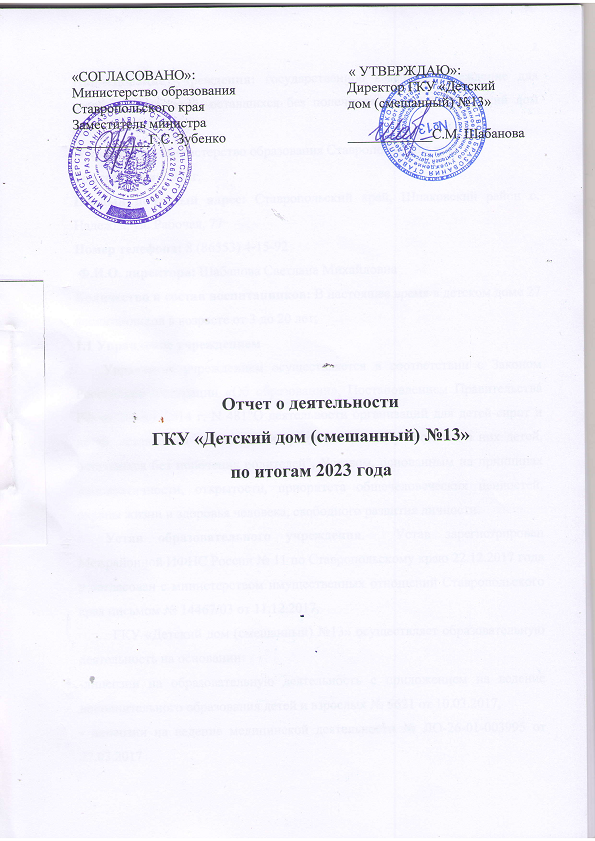 